Пояснювальна запискадо проекту рішення «Про внесення змін до рішення 6 сесії  Мелітопольської міської ради Запорізької області VII скликання від 26.02.2016 №5/1 «Про затвердження міської програми «Капітальний ремонт КП «Комунальна власність»Управління комунальною власністю Мелітопольської міської ради Запорізької області просить вас розглянути питання про збільшення асигнувань у сумі 406 898,00 грн. на фінансування міської програми затвердженої рішенням 6 сесії Мелітопольської міської ради VII скликання від 26.02.2016 №5/1 «Про затвердження міської програми «Капітальний ремонт 
КП «Комунальна власність», у зв’язку з корегуванням проектно-кошторисної документації по об’єкту «Капітальний ремонт приміщень 2-го поверху 
КП «Комунальна власність» ММР ЗО по вул. Чернишевського, 26, 
м. Мелітополь».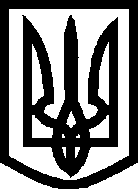 УкраїнаМелітопольська міська радаЗапорізької областіVІІ скликання____сесіяРІШЕННЯ    ______________________						         №_____Про внесення змін до рішення 6 сесії  Мелітопольської міської ради Запорізької області VII скликання від 26.02.2016 №5/1 «Про затвердження міської програми «Капітальний ремонт КП «Комунальна власність»Відповідно до ст. 26 Закону України «Про місцеве самоврядування в Україні», ст. 91 Бюджетного кодексу УкраїниМелітопольська міська рада Запорізької області ВИРІШИЛА:Внести зміни до рішення 6 сесії Мелітопольської міської ради Запорізької області VII скликання від 26.02.2016 №5/1 «Про затвердження міської програми «Капітальний ремонт КП «Комунальна власність», виклавши п. 5 міської програми в новій редакції:«5. Загальний обсяг фінансування програмиЗагальний обсяг коштів, передбачених на виконання цієї програми, складає 1499.999 тис. грн.».Контроль за виконанням цього рішення покласти на постійну депутатську комісію з питань бюджету та соціально-економічного розвитку міста.Мелітопольський міський голова		С.А. МінькоРішення підготував:Начальник управління комунальноювласністю Мелітопольської міської радиЗапорізької області								Д.Г. Котлов											_____________Рішення вносить:Постійна депутатська комісія з питаньбюджету та соціально-економічного розвитку містаГолова комісії									М.Б. Маслов											______________Погоджено:Секретар Мелітопольської міської ради					М.П. Бєльчев							______________Перший заступник міського голови з питаньдіяльності виконавчих органів ради						І.В. Рудакова											______________Заступник міського голови з питаньдіяльності виконавчих органів ради						І.С. Федоров											______________Начальник фінансового управління Мелітопольської міської ради Запорізької області				Я.В. Чабан											______________Начальник управління правового забезпечення				М.С. Гринько											______________Головний спеціаліст з регуляторної політики та конкурсних закупівель							Т.В. Житник											______________Головний спеціаліст – коректор							Л.С. Захарова											______________